Dear Friends,Have you heard about the fundraiser I am participating in to support Thrive New England?  I am aiming to raise $______, but I need your help to do it!Thrive New England is a cause I am excited to support because of their mission to end human trafficking.  They make a huge impact through their prevention education for teens and their personalized trauma informed training and care for survivors.Will you consider contributing to my campaign?  A gift of $______ can go a long way to providing prevention education and care for survivors of trafficking and exploitation.  If you aren’t able to give at that level, any donation will help!To support my campaign for Thrive New England, visit my fundraising page at https://give.classy.org/thrivesepicpics and search for my Team Name: _________________.  The deadline for donations is May 2nd!Thank you in advance for helping to #EndTrafficking.  I couldn’t do this without your generous support!Sincerely,P.S.   Follow my team on Facebook or Instagram @_______________ and see all the fun we have at #ThrivesEpicPics2 April 29-May 1.  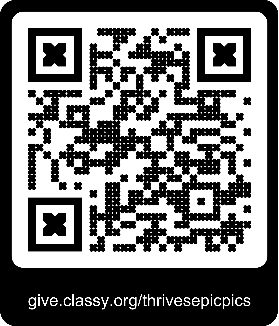 In addition to being tons of fun, this event is a fundraiser for Thrive New England's anti-child exploitation and trafficking programs.  Your donations will help us continue to provide prevention education for teens and provide care for survivors of abuse and exploitation.  Thrive New England is a 501(c)3 non-profit organization.  Thank you for helping us #EndTrafficking!Checks can be made out to:  Thrive New EnglandSponsor NameMailing AddressAmountPayment(cash/check/etc)